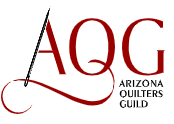  Arizona Quilters Guild Board Service Agreement (6/23)I, ______________________________________, understand that as a member of the AQG Board of Directors I have a responsibility to ensure that the organization does the best work possible in pursuit of its goals. I believe in the purpose and the mission of the organization, and I will act responsibly and prudently as its steward.As a part of my responsibility as a board member:I understand that board members represent the membership, and I will convey the organization’s work and values to the membership, will represent the entire organization, and act as a spokesperson for the organization.The AQG Board must be accessible and responsive to the membership. I will solicit membership input and help make information about our organization’s mission, program activities and finances available to its constituency.I will exercise independent judgment as well as be reasonably informed, participate in decisions, and do so in good faith and with care.I will put the best interests of the organization first, above my own self-interest or the special interest of others and will never use information obtained as a board member for my own or others’ personal advantage.I will maintain proper confidentiality regarding all membership and personnel matters.I will disclose all conflicts of interest and I will excuse myself from discussions and votes where I have a potential conflict of interest.I will not deviate from my duty to fulfill the particular purposes for which the organization was created and understand that AQG is a 501(c)(3) organization, not organized for profit, but operated exclusively for the promotion and education of our membership.I have read and will act in accordance with the organization’s bylaws.I have read and will act in accordance with the organization’s policy and procedures.I will stay informed about what is happening in the organization. I will ask questions and request information. I will participate in and take responsibility for making decisions on issues, policies and other board matters.I will inform others about the organization and suggest possible nominees to the board who can make significant contributions to the work of the board and the organization.I will work in good faith with other board and organization members as partners toward achievement of our goals. I will respond in a straightforward fashion to questions that are necessary to carry out my responsibilities to this organization.I will report any issues or incorrect information to the board in a timely manner and follow through to ensure that it is handled or corrected.I will act as a liaison to the committees designated by the board. I will treat our members with respect and recognize that all people have their own right to personal dignity as well as due process.I will not misuse any AQG assets including supplies and electronic equipment. I will return all supplies and electronic equipment upon the end of my term.If I cannot properly fulfill my obligations to the organization, I will resign as a member of the board.Name ___________________________  Signature ________________________  Date____________